TYTUŁ PRACY:  „BIALUTKI PTAK”LILA KUDŁA, KLASA 1bGÓRY TO PIĘKNE MIEJSCE, JAK BIALUTKI PTAK,GDY CHODZĘ PO ŚWIEŻYM ŚNIEGU, WIEM, ŻE TO ZIMY ZNAK.GDY ZJEŻDŻAM NA NARTACH CZUJĘ ZIMĘ, KOCHAM JĄ I TAK.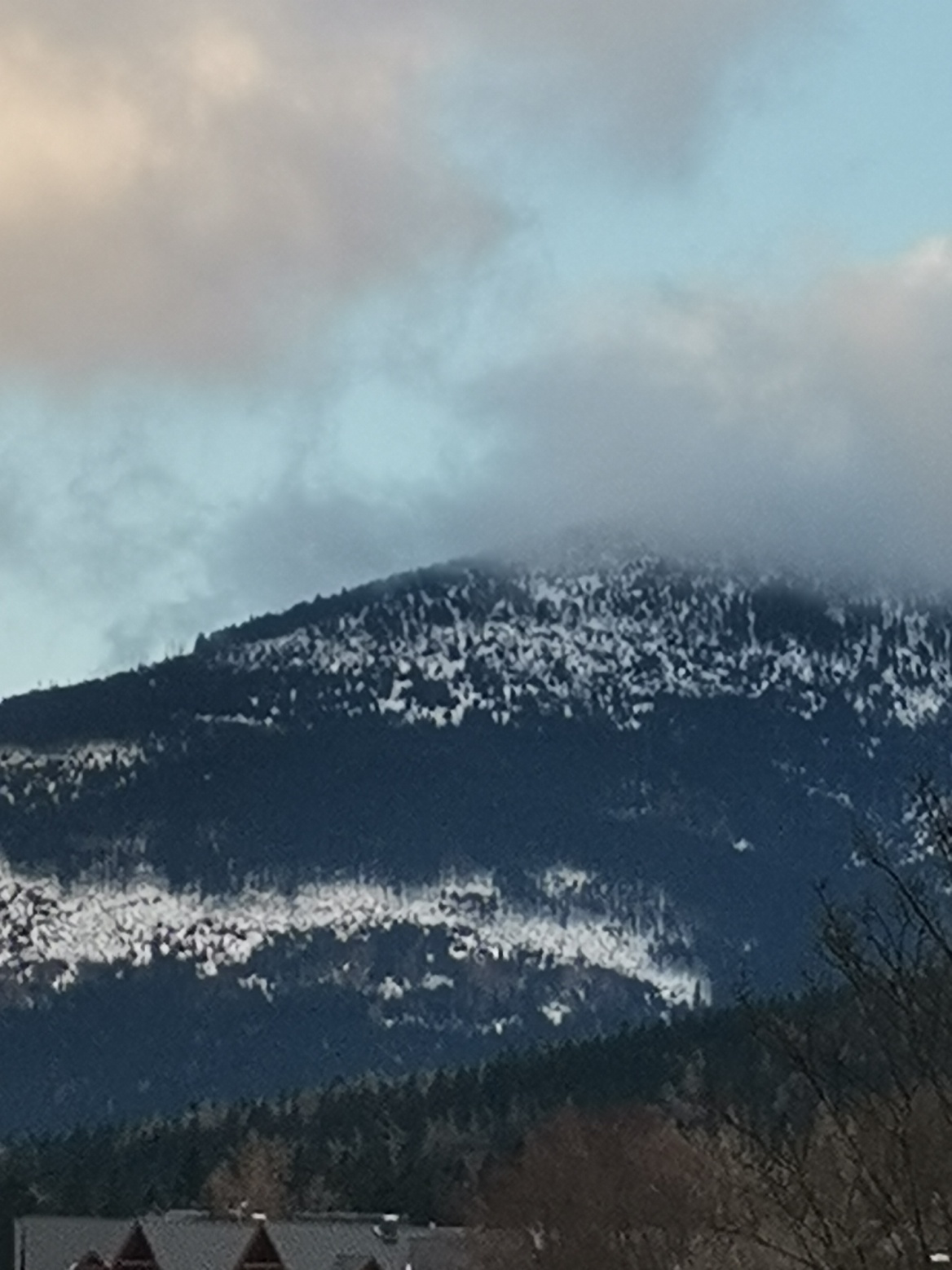 TYTUŁ PRACY:  „GÓRY W SŁOŃCU”NELA KUDŁA, KLASA 2aDRZEWA ZIELONIUTKIE OBSYPAŁ BIAŁY PUCH.W SŁOŃCU ŚNIEG WYGLĄDA JAK NAJWIĘKSZY CUD.GÓRY SWOIM CZUBKIEM DOTYKAJĄ CHMUR.LÓD SIĘ GRUBY STAŁ METR JUŻ CHYBA MA.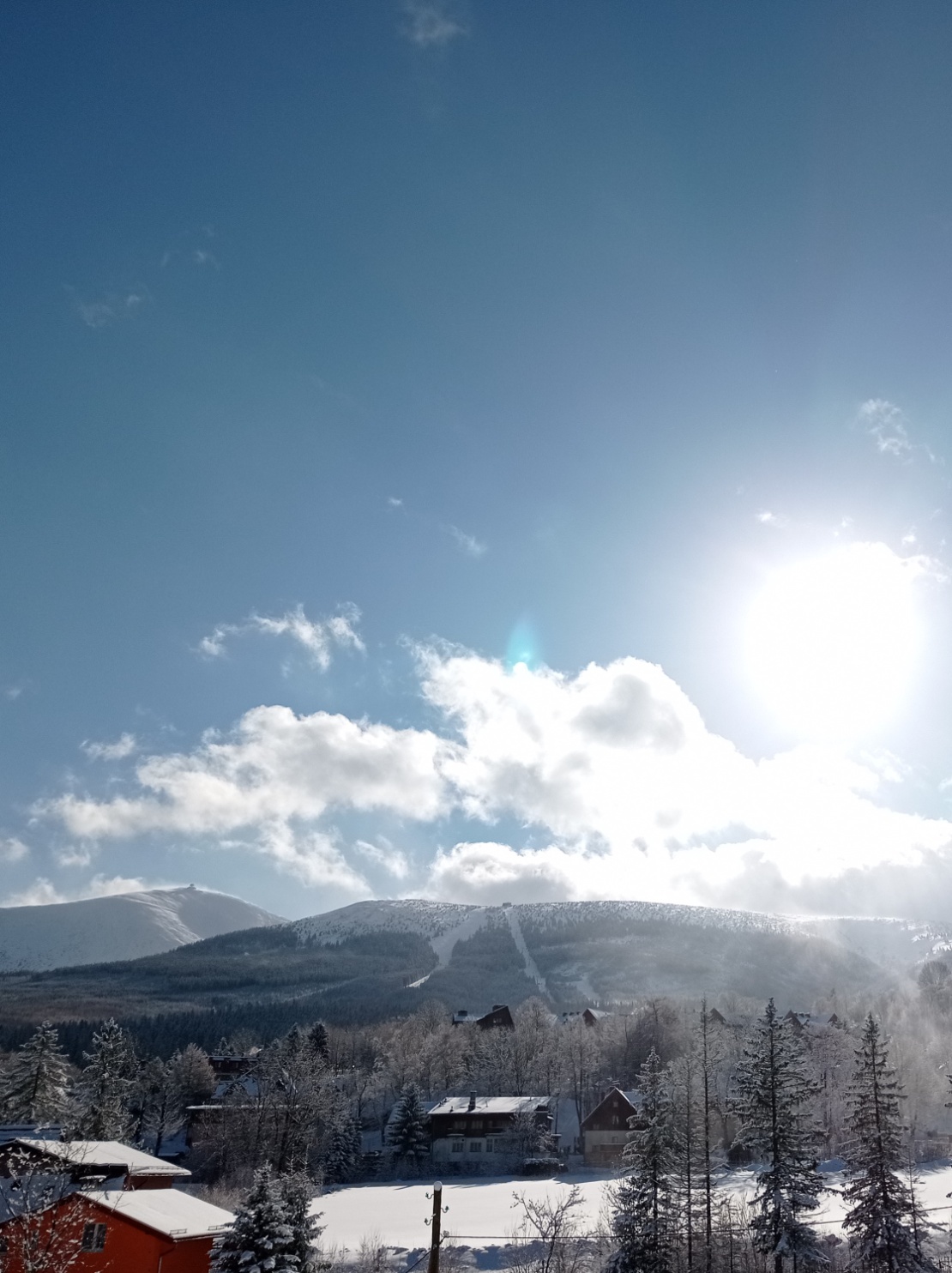 Wiktoria Ustjaniuk klas 3a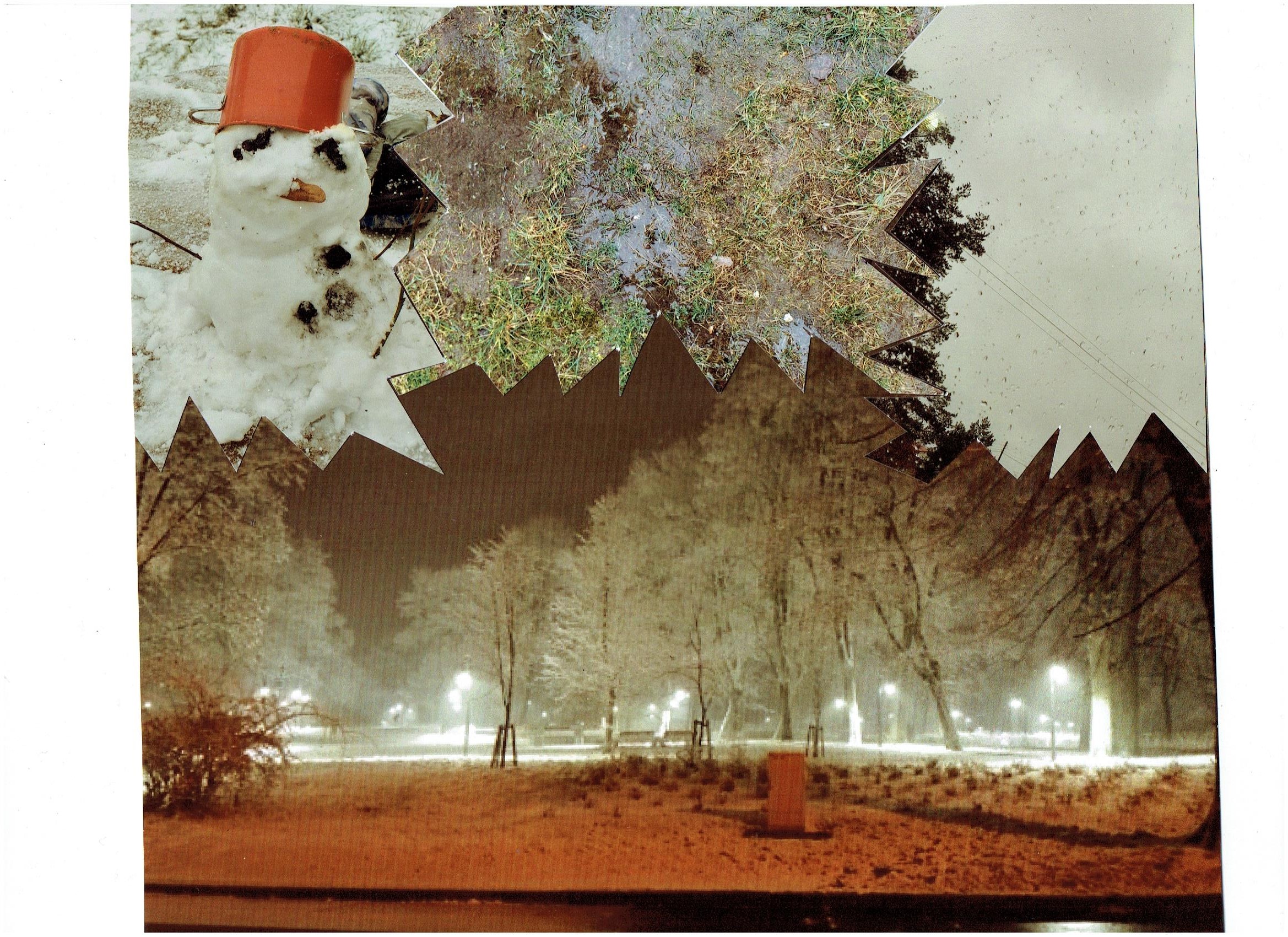 "ZIMA BIAŁA- NASZA CAŁA"1. Wieje wiaterekzimny wicherek.Nadciągają chmurkina nasze górki.2. Będzie śnieżniebędzie zabawnie.Białe puchycieszą maluchy.3. Zima cwanalepimy bałwana.Lecz nie wiemyo co go oprzemy.4. Zima marudnaczasami brudna.Będą chowankia także śpiewanki.5. Będą sankibędą bałwanki.Ciepła herbatkanawet dla trzylatka.6. Zima czasami rzuca grymasami.I jesienna pogodato jej taka uroda.7.Deszczyk w zimierzeczka płynie.Okno sobie płacze już jej nie zobaczę.8. Dużo wodymałe lody.Zima raczejwygląda inaczej.